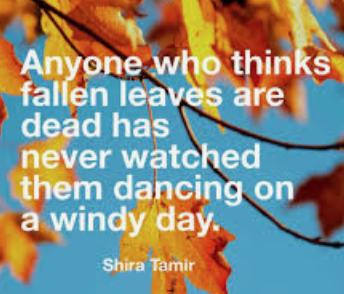 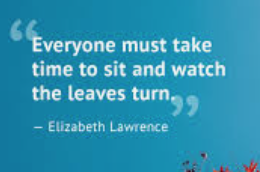 . 
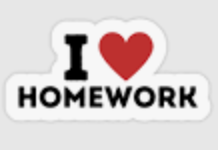 Homework Options due on 19th OctoberTask 1Write down what you can see from one of the windows in your home. Include as much detail as possible?Task 2What signs of Autumn have you already noticed. Can you draw or paint them?Task 3Think about the sounds, smells and sights of autumn write about them in a poemTask 4Use your data handling skills to record which is the most popular season of the year amongst your friends and family.Task 5Design you own Halloween costume.Task 6Leaf rubbings - first place a leaf flat on the table. Then place a sheet of tracing paper over the leaf. Use a soft pencil or a crayon and gently rub over the tracing paper until the outline of the leaf shows through. Add additional leaves and use different colours for a nice effect. 